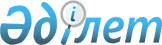 О внесении изменений в решение Кобдинского районного маслихата от 28 декабря 2022 года № 279 "Об утверждении бюджета Жарсайского сельского округа на 2023-2025 годы"Решение Кобдинского районного маслихата Актюбинской области от 23 августа 2023 года № 56
      РЕШИЛ:
      1. Внести в решение Кобдинского районного маслихата "Об утверждении бюджета Жарсайского сельского округа на 2023-2025 годы " от 28 декабря 2022 года № 279 (зарегистрированное в Реестре государственной регистрации нормативных правовых актов под № 177084) следующие изменения:
      пункт 1 изложить в новой редакции:
      "1. Утвердить бюджет Жарсайского сельского округа на 2023-2025 годы, согласно приложениям 1, 2 и 3 соответственно, в том числе на 2023 год в следующих объемах:
      1) доходы - 39858 тысяч тенге, в том числе:
      налоговые поступления - 1518 тысяч тенге;
      неналоговые поступления - 0 тенге;
      поступления от продажи основного капитала - 0 тенге;
      поступления трансфертов - 38340 тысяч тенге;
      2) затраты - 40066 тысяч тенге;
      3) чистое бюджетное кредитование – 0 тенге, в том числе:
      бюджетные кредиты - 0 тенге;
      погашение бюджетных кредитов - 0 тенге;
      4) сальдо по операциям с финансовыми активами – 0 тенге, в том числе:
      приобретение финансовых активов - 0 тенге;
      поступления от продажи финансовых активов государства - 0 тенге;
      5) дефицит (профицит) бюджета - 0 тенге;
      6) финансирование дефицита (использование профицита) бюджета – 0 тенге:
      поступление займов - 0 тенге;
      погашение займов - 0 тенге;
      используемые остатки бюджетных средств – 208,0 тысяч тенге .
      2. Приложение 1 к указанному решению изложить в новой редакции согласно приложению к настоящему решению.
      3. Настоящее решение вводится в действие с 1 января 2023 года Бюджет Жарсайского сельского округа на 2023 год.
					© 2012. РГП на ПХВ «Институт законодательства и правовой информации Республики Казахстан» Министерства юстиции Республики Казахстан
				
      Председатель Кобдинского районного маслихата 

Ж. Ергалиев
Приложение к решению Кобдинского районного маслихата от 23 августа 2023 года № 56Приложение 1 к решению Кобдинского районного маслихата от 28 декабря 2022 года № 279
Категория
Категория
Категория
Категория
Сумма, тысяч тенге
Класс
Класс
Класс
Сумма, тысяч тенге
Подкласс
Подкласс
Сумма, тысяч тенге
Наименование
Сумма, тысяч тенге
1
2
3
4
5
І. Доходы
39858
1
Налоговые поступления
1518
04
Налоги на собственность
1133
1
Налоги на имущество
280
4
Налог на транспортные средства
853
05
Внутренние налоги на товары, работы и услуги
385
3
Поступление за использование природных и других ресурсов
385
4
Поступления трансфертов
38340
02
Трансферты из вышестоящих органов государственного управления
38340
3
Трансферты из районного (города областного значения) бюджета
38340
Функциональная группа
Функциональная группа
Функциональная группа
Функциональная группа
Функциональная группа
Сумма (тысяч тенге)
Функциональная подгруппа
Функциональная подгруппа
Функциональная подгруппа
Функциональная подгруппа
Сумма (тысяч тенге)
Администратор бюджетных программ
Администратор бюджетных программ
Администратор бюджетных программ
Сумма (тысяч тенге)
Программа
Программа
Сумма (тысяч тенге)
Наименование
Сумма (тысяч тенге)
1
2
3
4
5
6
II. Затраты
40066
01
Государственные услуги общего характера
24223
1
Представительные, исполнительные и другие органы, выполняющие общие функции государственного управления
24223
124
Аппарат акима города районного значения, села, поселка, сельского округа
24223
001
Услуги по обеспечению деятельности акима города районного значения, села, поселка, сельского округа
24159
022
Капитальные затраты государственных органов
64
07
Жилищно-коммунальное хозяйство
14028
2
Коммунальное хозяйство
1273
124
Аппарат акима города районного значения, села, поселка, сельского округа
1273
014
Организация водоснабжения населенных пунктов
1273
3
Благоустройство населенных пунктов
12755
124
Аппарат акима города районного значения, села, поселка, сельского округа
12755
008
Освещение улиц в населенных пунктах
1252
009
Обеспечение санитарии населенных пунктов
4825
011
Благоустройство и озеленение населенных пунктов
6678
12
Транспорт и коммуникации
1815
1
Автомобильный транспорт
1815
124
Аппарат акима города районного значения, села, поселка, сельского округа
1815
013
Обеспечение функционирования автомобильных дорог в городах районного значения, поселках, селах, сельских округах
665
045
Комплексный и средний ремонт автомобильных дорог в селах городских и сельских округов районного значения
1150
15
Трансферты
0
1
Трансферты
0
124
Аппарат акима города районного значения, села, поселка, сельского округа
0
048
Возврат неиспользованных (недоиспользованных) целевых трансфертов
0
III. Чистое бюджетное кредитование
0
Бюджетные кредиты
0
IV. Сальдо по операциям с финансовыми активами
0
Приобретение финансовых активов
0
V. Дефицит бюджета
0
VI. Финансирование дефицита бюджета
0
Функциональная группа
Функциональная группа
Функциональная группа
Функциональная группа
Функциональная группа
Сумма (тысяч тенге)
Функциональная подгруппа
Функциональная подгруппа
Функциональная подгруппа
Функциональная подгруппа
Сумма (тысяч тенге)
Администратор бюджетных программ
Администратор бюджетных программ
Администратор бюджетных программ
Сумма (тысяч тенге)
Программа
Программа
Сумма (тысяч тенге)
Наименование
Сумма (тысяч тенге)
1
2
3
4
5
6
8
Используемые остатки бюджетных средств
208,0
01
Остатки бюджетных средств
208,0
1
Свободные остатки бюджетных средств
208,0
01
Свободные остатки бюджетных средств
208,0